Tyresö kommun i sociala media15 januari 2020SyfteFacebook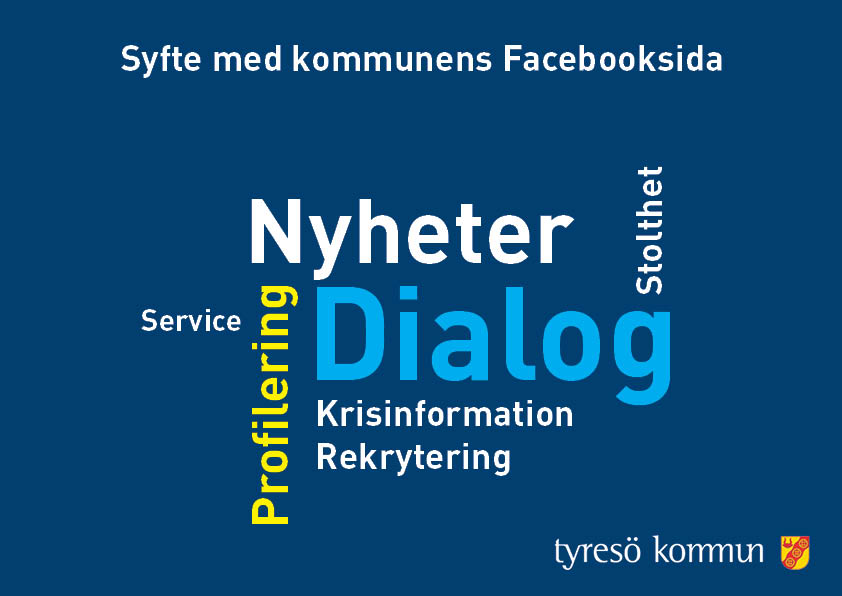 Facebook är det sociala nätverk som fortfarande används mest i Sverige. Den officiella sidan för Tyresö kommun är ”Tyresö” – facebook.se/tyresokommun. 

Syftet med sidan är:Dialog – återkoppling, delaktighet och känselsprötNyheter – sprida nyheter som berör och information om evenemangProfilering – stärka bilden av Tyresö som bostadsort och arbetsgivareStolthet – stärka relationen till medborgarna, skapa en känsla av tillhörighet och ökat engagemangKrisinformation – allt från driftstörningar till stora kriserService – tillgänglighet, snabba svar och ta emot synpunkterOch även rekrytering – bidra till nyrekrytering och marknadsföra oss som attraktiv arbetsgivare.InstagramTyresö kommuns syfte med sin övergripande Instagramsida är:Profilering – stärka bilden av attraktiva TyresöStolthet – förstärka vi-känsla bland TyresöborTransparens – visa upp kommunens verksamheter inifrån.LinkedInTyresö kommuns syfte med sin övergripande LinkedInsida är:RekryteringArbetsgivarvarumärke – attraktiv arbetsgivareTwitterTyresö kommuns syfte med sin övergripande Twittersida är:Just nu – snabba nyheterKrisinformation – större driftstörningar till kriserProfilering – stärka bilden av attraktiva TyresöService – snabba svarAttraktiv arbetsgivare/rekrytering.YouTubeSyftet är:Profilering – stärka bilden av TyresöUtbildning och information.KanalvalstrategiFör att avgöra vilken social kanal vi använder till vad, är en kanalvalsstrategi till hjälp. Rätt innehåll på rätt plats.MålMed syften fastlagda för de olika kanalerna är det enklare att formulera lång- och kortsiktiga mål. Målen med Tyresö kommuns närvaro i sociala media ska vara kopplade till kommunens verksamhetsmål och vi sätter dem samtidigt som vi sätter mål för övrig kommunikation i Tyresö kommun.Vi tar fram ettåriga mål för våra sociala medier samtidigt som vi tar fram ny enhetsplan. Ettåriga mål som stödjer våra kommunikationsmål. Temamodellen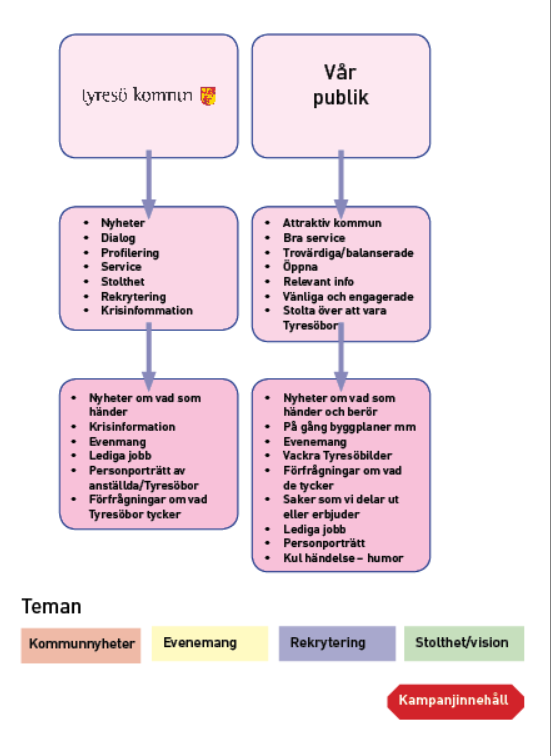 KampanjinnehållOch sedan kan vi lägga till kampanjinnehåll, det vill säga tidsbegränsade innehåll för ett visst ämne exempelvis snöröjning, val osv.InnehållsmatrisMed en innehållsmatris kan vi planera för olika teman i våra olika sociala kanaler. Vilket innehåll som passar i vilken kanal.BasinnehållFacebookTwitterInstagramYoutubeLinkedInDialog
NyheterJust nu-nyheterRekryteringStolthetTransparensProfileringKunskapRekryteringKanal/TemaKommunnyheterEvenemangRekryteringStolthet/visionFacebookTonalitet:Lättsamt, trevligt och raktNytt på tyreso.seSmåkriser som berör många.ByggplanerEvenemangKulturenhetens evenemangLediga tjänsterBilder på när Tyresö gör fint exv planteringar, lucia, påsk o julErbjudandenTacka och uppmärksamma TyresöborTwitter
Tonalitet:Trevlig och öppen för dialogSnabba nyheterSmåkriserHänder just nuPuffa för enstaka lediga tjänsterBra saker vi görUtnämningarInstagramTonalitet:Trevligt och profilerandeBilder från evenemangVeckans enhet - stafettpinneBilder från när Tyresö gör fint (samma som FB)LinkedInTonalitet:Seriöst och trevligt
Lediga tjänsterHur är det att jobba här?